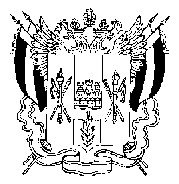 АДМИНИСТРАЦИЯ КРАСНООКТЯБРЬСКОГО СЕЛЬСКОГО ПОСЕЛЕНИЯВЕСЕЛОВСКОГО РАЙОНА РОСТОВСКОЙ ОБЛАСТИ ПОСТАНОВЛЕНИЕ№18929 декабря  2023 года                                                             х. Красный ОктябрьО внесение изменений в Постановление от 23.01.2022 года №12 «Об утверждении плана мероприятий по реализации муниципальной программы Краснооктябрьского сельского поселения «Развитие физкультуры и спорта»В соответствии постановлением от 09.10.2018 года №90 «О внесении в постановление Администрации Краснооктябрьского сельского поселения от 31.01.2018 №9 «Об утверждении порядка разработки, реализации и оценки эффективности муниципальных программ Администрации Краснооктябрьского сельского поселения» и  в связи с уточнением Решения Собрания депутатов Краснооктябрьского сельского поселения от 18.12.2023 года  № 63 «О внесении изменений в бюджет Краснооктябрьского сельского поселения  Веселовского района на 2023 год и на плановый период  2024 и 2025 годов»:ПОСТАНОВЛЯЮ:         1.Внести в постановление от 23.01.2023 года №12«Об утверждении плана мероприятий по реализации муниципальной программы Краснооктябрьского сельского поселения «Развитие физической культуры и спорта» следующие изменения:	1.1 Приложение №1 «План реализации муниципальной программы Краснооктябрьского сельского поселения «Развитие физической культуры и спорта» на 2023 год изложить в редакции согласно приложения №1 к настоящему постановлению.2. Настоящее постановления вступает в силу со дня его подписания.        3. Контроль за выполнением постановления возложить на начальника сектора экономики и финансов Ярмалюк Л.П.О.И. Курица Глава Администрации Краснооктябрьскогосельского поселения                                                     О.И. Курица Приложение № 1к постановлению от 29.12.2023 года №189 Администрации Краснооктябрьского сельского поселения  Планреализации муниципальной программы Краснооктябрьского сельского поселения «Развитие физической культуры и спорта» на 2023 год№ п/пНаименование подпрограммы,основного мероприятия,мероприятия ведомственной целевой программы, контрольного события программыОтветственный 
 исполнитель  
  (заместитель руководителя ОИВ/ФИО)Ожидаемый результат  (краткое описание)Срок    
реализации 
  (дата)№ п/пНаименование подпрограммы,основного мероприятия,мероприятия ведомственной целевой программы, контрольного события программыОтветственный 
 исполнитель  
  (заместитель руководителя ОИВ/ФИО)Ожидаемый результат  (краткое описание)Срок    
реализации 
  (дата)всегообластной
   бюджетместный бюджетвнебюджетные
источники1234567891Подпрограмма 1«Развитие физической культуры и массового спорта Краснооктябрьского сельского поселения»инспектор-Иванова Т.В.развитие системы массовой физической культуры и спорта , физического воспитанияX2137,71612,9524,8-1.1Основные  мероприятия1.1.1Организация проведения районных спортивно-массовых мероприятий по различным видам спорта с различными группами населения района Специалист по вопросам физкультуры и спортаувеличение количества проводимых мероприятий2 квартал 2023 г.62,4-62,4-1.1.2Устройство объекта спортивного назначения - площадка под тренажеры, воркаут, расположенного по адресу: Ростовская область, Веселовский район,х.КрасныйМаныч, ул.Центральная,104инспектор-Иванова Т.В.увеличение количества проводимых мероприятий3 квартал 2023г.2031,01612,9418,1Расходы по осуществлению строительного контроля по объекту (Устройство объекта спортивного назначения - площадка под тренажеры, воркаут, расположенного по адресу: Ростовская область, Веселовский район,х.КрасныйМаныч, ул.Центральная,104)инспектор-Иванова Т.В.3 квартал 2023 года44,30,044,31.1Контрольное событие  
программы     Обнародование в средствах массовой информацииXXXXИтого по муниципальной
программе            X2137,71612,9524,8-